7б класс  Контакт классного руководителя (т. 89201095752)  Тест по биологии (отметь правильный ответ)Объекты живой природы:А) животные, грибы, человек.Б) земля, песок, мрамор.В) растения, воздух, вода.К органам цветкового растения относят:А) корень, побег, семена.Б) корень, побег, цветок.В) корень, побег, плод.Растения бывают:А) однодольными и трехдольными.Б) двудольными и трехдольными.В) однодольными и двудольными.Корневая система может бытьА) мочковатая и ветвистая.Б) стержневая и мочковатая.В) стержневая и ветвистая.Жилкования листьев бываетА) простым и сложным.Б) стержневым и мочковатым.В) сетчатым, параллельным и дуговым.У однодольных растений:А) одна семядоля, жилкование листьев параллельное или дуговое, корневая система стержневая.Б) две семядоли, жилкование листьев параллельное или дуговое, корневая система мочковатая.В) одна семядоля, жилкование листьев параллельное или дуговое, корневая система мочковатая.У двудольных растений:А) две семядоли, жилкование листьев параллельное или дуговое, корневая система мочковатая.Б) одна семядоля, жилкование листьев параллельное или дуговое, корневая система мочковатая.В) две семядоли, жилкование листьев сетчатое, корневая система стержневая.Понедельник 18 мая  Понедельник 18 мая  Понедельник 18 мая  Понедельник 18 мая  Предмет   Тема урока   Что сделать   Что прислать учителю   География  Высотная поясность в горах  Найти и показать на карте крупнейшие горные системы России, записать их названия в тетрадь. фотоотчет Музыка   Разучивание «Золотая звёздочка Москвы» муз. Р. Бойко, сл. М. Пляцковского.https://yandex.ru/video/preview/?filmId=7103039501656652366&text=Разучивание%20«Золотая%20звёздочка%20Москвы»%20муз.%20Р.%20Бойко%2C%20сл.%20М.%20Пляцковского.&path=wizard&parent-reqid=1589176554976968-1470627197982401501400243-production-app-host-vla-web-yp-36&redircnt=1589176632.1 https://rus-songs.ru/tekst-pesni-detskij-hor-zolotaja-zvezdochka-moskvy/ Разучить песню 1- 2 куплеты, слушание песни “Неуловимые мстители” фотоотчёт Чтение  Дж. Свифт «Путешествие Гулливера». Элементы фантастики в произведении. Внимательно читать книгу. Выписать в тетрадь примеры из произведения  с элементами фантастики. фотоотчет Письмо   Повторить правила на стр. 274, 276, 278. Выполнить письменно упражнения 359, 362 (по заданиям). фотоотчет Физкультминутка  https://www.youtube.com/watch?v=zGIV7Xa9Rkw Физкультминутка  https://www.youtube.com/watch?v=zGIV7Xa9Rkw Физкультминутка  https://www.youtube.com/watch?v=zGIV7Xa9Rkw Физкультминутка  https://www.youtube.com/watch?v=zGIV7Xa9Rkw Вторник 19 мая  Вторник 19 мая  Вторник 19 мая  Вторник 19 мая  Предмет   Тема урока   Что сделать   Что прислать учителю   Математика    Взаимное положение геометрических фигур на плоскости: построение, моделирование (стр. 234).Решение задач на одновременное движение двух тел в одном направлении.Сложение и вычитание десятичных дробей. Нахождение десятичной дроби от числа.  Повторить правила решения задач на движение (памятки). Выполнить письменно на стр.264, № 10 (4 столбик). фотоотчет Физкультура Тема урока: “Основные способы плавания” Посмотреть и изучить основные способы плавания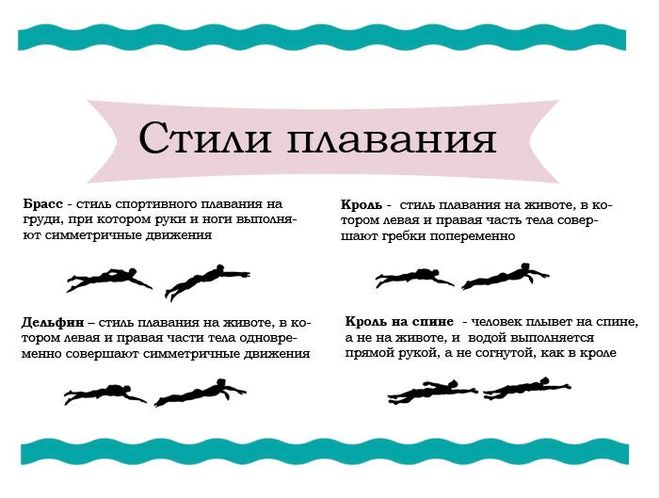  Перечислить спортивные способы плавания.Письмо    Повторить правила о простом и сложном предложении (памятки, стр. 282, 284). Выполнить письменно упр.367. фотоотчет Чтение   Дж. Свифт «Путешествие Гулливера». Образ главного героя. Дать письменную характеристику главного героя. фотоотчет Физкультминутка  https://www.youtube.com/watch?v=FFFe3TlIMXg Физкультминутка  https://www.youtube.com/watch?v=FFFe3TlIMXg Физкультминутка  https://www.youtube.com/watch?v=FFFe3TlIMXg Физкультминутка  https://www.youtube.com/watch?v=FFFe3TlIMXg Среда 20 мая  Среда 20 мая  Среда 20 мая  Среда 20 мая  Предмет   Тема урока   Что сделать   Что прислать учителю    Чтение    Дж. Свифт «Путешествие Гулливера». Актуальность произведения. Подготовить краткий пересказ любого отрывка. фотоотчет  ИЗО  Эскиз медали Изображение медали к 75-летию Победы в ВОВ фотоотчет  Биология   Итоговое занятие. Повторение. Растения: цветковые и бесцветковые; однодольные и двудольные. Органы цветкового растения. Бактерии и грибы, их значение в жизни человека.  Сделать тест. Смотреть под таблицей. Фотоотчет.  Математика   Контрольная работа №9 “Сложение и вычитание десятичных дробей. Нахождение десятичной дроби от числа”.  Выполнить письменно на стр.258 № 875(2), пользоваться памяткой. фотоотчет  История   Московско-Владимирская Русь при Дмитрии Донском. Сергий Радонежский.  с.277-280 читать. Ответить на вопрос: почему битва на реке Воже была важна для русского народа?  с.282 -286; с.286 вопрос №1 -устно, вопрос №4 - письменно фотоотчёт Физкультминутка  https://www.youtube.com/watch?v=hQo87AgB7oE Физкультминутка  https://www.youtube.com/watch?v=hQo87AgB7oE Физкультминутка  https://www.youtube.com/watch?v=hQo87AgB7oE Физкультминутка  https://www.youtube.com/watch?v=hQo87AgB7oE Четверг 21 мая  Четверг 21 мая  Четверг 21 мая  Четверг 21 мая  Предмет   Тема урока   Что сделать   Что прислать учителю    СБО   Виды бандеролей. Упаковка. Стоимость пересылки. Изучить материал презентации. Ответить письменно на вопросы из презентации. фотоотчет   Письмо   Контрольный диктант по теме ««Повторение пройденного за год».  Письменная работа с текстом. фотоотчет  ПТО /девочки/ ПТО /юноши/ Назначение оборки. Правила расчета длины ткани. Изучить материалы в учебнике “Швейное дело” стр. 37-38. В тетради записать определение что такое оборка и ТУ на раскрой оборок. Ответить на вопросы № 1,3,4 стр.38  фотоотчет  Фотоотчет   Математика  Построение треугольников по длинам сторон. Определение симметричных треугольников и построение в них осей симметрии. Все виды задач на одновременное движение двух тел.  Выполнить письменно на стр.258 № 875(2), пользоваться памяткой. фотоотчет  Чтение   Дж. Свифт «Путешествие Гулливера». Особенности характера героев. Подготовить пересказ любого отрывка, выполнить к нему рисунок на А4. фотоотчет Физкультминутка   https://www.youtube.com/watch?v=SAWr-KZhD0E&list=PLd1JDCMFvWRsLx7qMMYFe9LqhFORngy8r Физкультминутка   https://www.youtube.com/watch?v=SAWr-KZhD0E&list=PLd1JDCMFvWRsLx7qMMYFe9LqhFORngy8r Физкультминутка   https://www.youtube.com/watch?v=SAWr-KZhD0E&list=PLd1JDCMFvWRsLx7qMMYFe9LqhFORngy8r Физкультминутка   https://www.youtube.com/watch?v=SAWr-KZhD0E&list=PLd1JDCMFvWRsLx7qMMYFe9LqhFORngy8r Пятница 22 мая  Пятница 22 мая  Пятница 22 мая  Пятница 22 мая  Предмет   Тема урока   Что сделать   Что прислать учителю    Письмо    Доработать сочинение, опираясь на памятки. фотоотчет  Математика   Решение задач на нахождение десятичной дроби от числа. Решение задач на одновременное встречное движение. Решение задач на движение в противоположном направлении.  Выполнить письменно на стр.259 № 878 (повторение). фотоотчет   Физкультура  Тема урока: “Техника безопасности на открытом водоёме” Посмотреть и запомнить технику безопасности на воде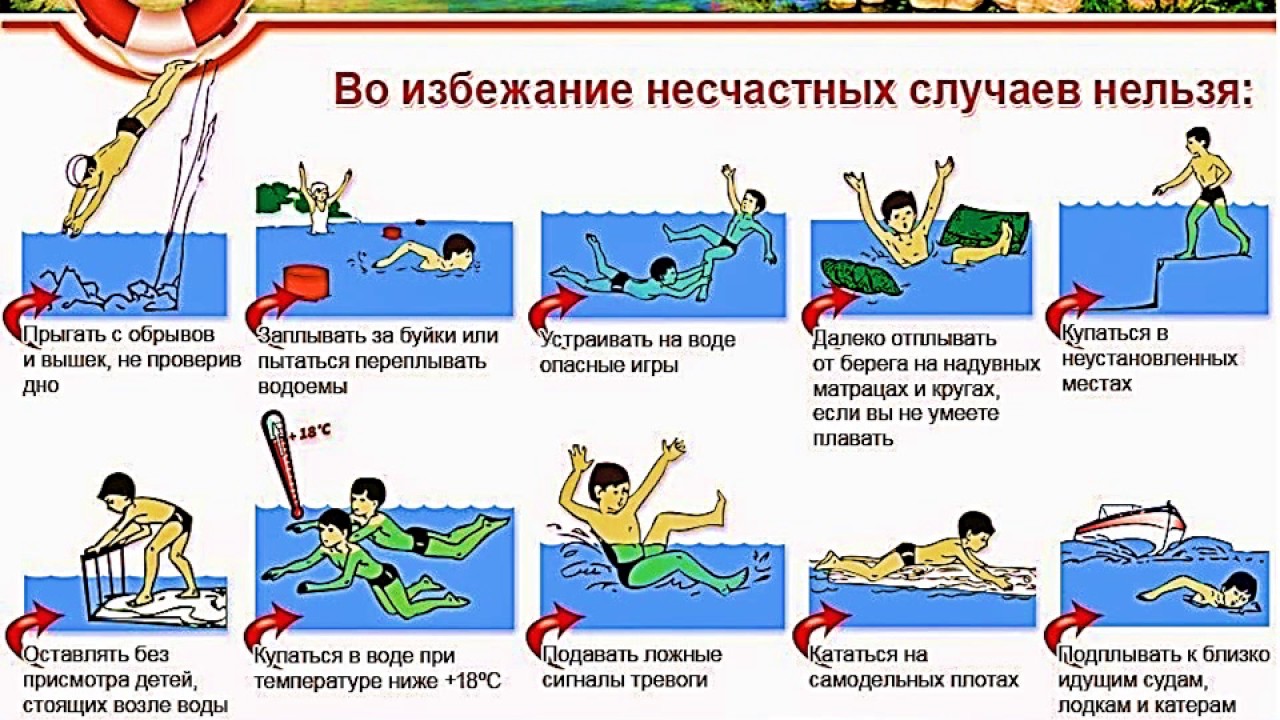  Чтение   Дж. Свифт «Путешествие Гулливера». Композиция произведения.  Написать в тетради краткий отзыв о произведении. фотоотчет Физкультминутка   https://www.youtube.com/watch?v=zGIV7Xa9Rkw Физкультминутка   https://www.youtube.com/watch?v=zGIV7Xa9Rkw Физкультминутка   https://www.youtube.com/watch?v=zGIV7Xa9Rkw Физкультминутка   https://www.youtube.com/watch?v=zGIV7Xa9Rkw 